AUTORISATION PEDI-BUS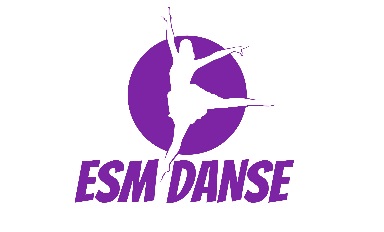 A l’occasion des cours de ZUMBAKIDS donnés le vendredi de 16h45 à 17h45 à la salle des fêtes de Margaux,Nous autorisations  notre enfant.......................................................................…, en classe de ………….. à quitter la garderie, tous les vendredis à 16h30,avec Mme DUCASSE Marjorie, professeur de ZUMBA KIDS  de l’association ESM DANSE. Cette autorisation vaut pour toute l’année scolaire 2018/2019.M  et Mme………………………………………………………Fait à Margaux, le……………………………………………Signature des parents